РЕСПУБЛИКА  КРЫМНИЖНЕГОРСКИЙ  СЕЛЬСКИЙ  СОВЕТР Е Ш Е Н И Е  27-ой сессии 1-го созыва«03» марта  2016 г.                                        № 172                                      пгт. НижнегорскийО внесении изменений в Устав муниципального образования Нижнегорское сельское поселение Нижнегорского районаРеспублики Крым	Руководствуясь Федеральным законом от 06 октября 2003 г. № 131-ФЗ «Об общих принципах организации местного самоуправления в Российской Федерации», в соответствии с Федеральным законом от 30 декабря 2015 года № 446-ФЗ «О внесении изменений в статьи 2.1. и 19 Федерального закона «Об общих принципах организации законодательных (представительных) и исполнительных органов государственной власти субъектов Российской Федерации» и статью 40 Федерального закона «Об общих принципах организации местного самоуправления в Российской Федерации»,  Нижнегорский сельский совет РЕШИЛ:Изложить ч. 6 ст. 30 Устава муниципального образования Нижнегорское сельское поселение Нижнегорского района Республики Крым в следующей редакции:« Депутат должен соблюдать ограничения, запреты, исполнять обязанности, которые установлены Федеральным законом  от 25.12.2008 № 127-ФЗ «О противодействии коррупции» и другими федеральными законами.	Полномочия депутата прекращаются досрочно в случае несоблюдения ограничений, запретов, неисполнения обязанностей, установленных Федеральным законом от 25.12.2008 № 273-ФЗ «О противодействии коррупции», Федеральным законом  от 03.12.2012 № 230-ФЗ «О контроле за соответствием расходов лиц, замещающих государственные должности, и иных лиц их доходам», Федеральным законом от 07.05.2013 № 79-ФЗ «О запрете отдельным категориям лиц открывать и иметь счета (вклады), хранить наличные денежные средства  и ценности в иностранных банках, расположенных за пределами территории Российской Федерации, владеть и (или) пользоваться иностранными финансовыми инструментами».Председателю Нижнегорского сельского совета Конохову А.А. предоставить в установленном порядке настоящее решение на государственную регистрацию в уполномоченный регистрирующий орган.Настоящее решение обнародовать на доске объявлений Нижнегорского сельского советаПредседатель сельского совета                                                                      А.А. Конохов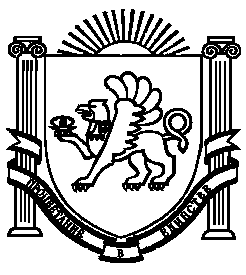 